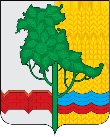 ОМСКИЙ МУНИЦИПАЛЬНЫЙ РАЙОН ОМСКОЙ ОБЛАСТИАдминистрация Омского муниципального районаРАСПОРЯЖЕНИЕот 24.04.2023 № Р-23/ОМС-563О занесении на Доску почета Омского муниципального района 
Омской области имен граждан и наименований организаций по итогам работы                               в 2022 году	В соответствии с Положением о Доске почета Омского муниципального района Омской области, утвержденным постановлением Администрации Омского муниципального района Омской области от 10.03.2017 № П-17/ОМС-117 и на основании решения комиссии по рассмотрению предложений 
о занесении граждан и организаций на Доску почета Омского муниципального района Омской области от 06.04.2023Занести на Доску почета Омского муниципального района 
Омской области следующие имена граждан и наименования организаций 
с вручением свидетельств:Глава муниципального района				         	        Г.Г. ДолматовАндреев Никита Олегович- оператор птицефабрик и механизированных ферм 5 разряда комплекса откормочного производства акционерного общества «ПРОДО Птицефабрика Сибирская»Баландина Татьяна Ивановна- учитель русского языка и литературы Муниципального бюджетного общеобразовательного учреждения «Лузинская средняя общеобразовательная школа № 1 Омского муниципального района Омской области»Барабанов Игорь Васильевич- глава Иртышского сельского поселения Омского муниципального района Омской областиБаширов Евгений Баширович- директор Общества с ограниченной ответственностью «УЛЬЯНОВСКОЕ»Богатырева Людмила Васильевна- врач ультразвуковой диагностики отделения лучевой диагностики поликлиники бюджетного учреждения здравоохранения Омской области «Омская центральная районная больница»Герасименко  Екатерина Сергеевна- инспектор по исполнению административного законодательства отдела Государственной инспекции безопасности дорожного движения Отдела Министерства внутренних дел Российской Федерации по Омскому району, капитан полицииГусаков Сергей Николаевич- тракторист сельскохозяйственного производственного кооператива «Пушкинский»Данилов Анатолий Валерьевич- тракторист-машинист индивидуального предпринимателя Главы крестьянского фермерского хозяйства Деккерт Геннадия ДавидовичаЗайчук Татьяна Александровна- заведующий – фельдшер Чернолучинского фельдшерско-акушерского пункта бюджетного учреждения здравоохранения Омской области «Омская центральная районная больница»Зуянова Юлия Халимовна- шеф-повар службы по организации питания автономного стационарного учреждения социального обслуживания Омской области «Пушкинский дом-интернат»Карпеш Дмитрий Дмитриевич- главный специалист Управления по делам молодежи, физической культуры и спорта Администрации Омского муниципального района Омской областиКлимова Галина Владимировна- заведующий Омской библиотекой-филиалом № 18 Муниципального бюджетного учреждения «Централизованная библиотечная система Омского муниципального района Омской области»Курганкин Анатолий Борисович- водитель Муниципального бюджетного общеобразовательного учреждения «Розовская средняя общеобразовательная школа Омского муниципального района Омской области имени М. А. Буделёва»Лазаренко Александр Петрович- специалист по работе с молодежью Муниципального казенного учреждения «Центр по работе с детьми и молодежью Омского муниципального района Омской области» Петровского сельского поселения Омского муниципального района Омской областиМатвеева Елена Васильевна- главный специалист отдела общего и дополнительного образования Комитета по образованию Администрации Омского муниципального района Омской областиНохрин Андрей Николаевич - электрогазосварщик ручной сварки                             4 разряда Отопление (котельная газовая)                    с. Ульяновка Муниципального унитарного предприятия «Районные системы теплоснабжения» Омского муниципального района Омской областиПетренко Тамара Леонтьевна -воспитатель Муниципального бюджетного дошкольного образовательного учреждения «Детский сад «Новоомский» Омского муниципального района Омской области»Тимошенко Людмила Владимировна-главный специалист отдела казначейского исполнения бюджета, бухгалтерского учета и отчетности Комитета финансов и контроля Администрации Омского муниципального района Омской областиФирсанова Лариса Владимировна-старший воспитатель Муниципального бюджетного дошкольного образовательного учреждения «Детский сад комбинированного вида «Сибирский» Омского муниципального района Омской области»Хлебникова Светлана Сергеевна- балетмейстер 1-й категории образцового хореографического коллектива «Муар» Социально-культурного информационно - аналитического центра – филиала Муниципального бюджетного учреждения «Централизованная клубная система Омского муниципального района Омской области»Цимбал Ольга Кондратьевна- оператор свиноводческих комплексов и механизированных ферм 6 разряда участка опороса Комплекса «Племенной репродуктор» дирекции по производству                акционерного общества «Омский бекон»Шуляк Татьяна Николаевна- начальник отделения планирования, предназначения, подготовки и учета мобилизационных ресурсов военного комиссариата Омского района Омской областиТрудовой коллектив Общества с ограниченной ответственностью «РИЗОЛИН»- директор Киснер Евгений АлександровичТрудовой коллектив закрытого акционерного общества «Иртышское»- генеральный директор Беззубцев Анатолий ВасильевичТрудовой коллектив акционерного общества «Нива»- генеральный директор Пушкарев Владимир ИвановичТрудовой коллектив ветеранской организации Ачаирского сельского поселения Омского районного отделения Омской областной общественной организации ветеранов (пенсионеров)- председатель Ремпель Татьяна ПавловнаТрудовой коллектив Дружинского филиала                  Муниципального бюджетного образовательного учреждения дополнительного образования «Детская школа искусств Омского муниципального района Омской области»- заведующий Соколова Елена Борисовна;Трудовой коллектив индивидуального предпринимателя Главы крестьянского фермерского хозяйства Бабака Олега Леонидовича- глава крестьянского фермерского хозяйства Бабак Олег ЛеонидовичТрудовой коллектив Муниципального бюджетного дошкольного образовательного учреждения «Детский сад «Лузинский-3» Омского муниципального района Омской области - заведующий Плеханова Ольга ВладимировнаТрудовой коллектив Муниципального бюджетного общеобразовательного учреждения «Дружинская средняя общеобразовательная школа Омского муниципального района Омской области»- директор Соколова Елена АнатольевнаТрудовой коллектив Муниципального бюджетного общеобразовательного учреждения «Речная средняя общеобразовательная школа» Омского муниципального района Омской области»- директор Упис Валентина Аркадьевна Трудовой коллектив Муниципального казенного учреждения «Спортивный комплекс «Иртышский» Омского муниципального района Омской области»- директор Корнеев Андрей НиколаевичТрудовой коллектив Морозовского сельского Дома культуры - филиала Муниципального бюджетного учреждения «Централизованная клубная система Омского муниципального района Омской области»- заведующий Горбенко Елена НиколаевнаТрудовой коллектив отделения по вопросам миграции Отдела Министерства внутренних дел Российской Федерации по Омскому району- начальник отделения по вопросам миграции, майор полиции Комкова Лариса Викторовна